Муниципальное  бюджетное дошкольное образовательное учреждение«Детский сад общеразвивающего вида  № 95»ХВАЛА РУКАМ,ЧТО ПАХНУТ ХЛЕБОМ!/Конспект занятия познавательно-художественного цикла для детей средней группы/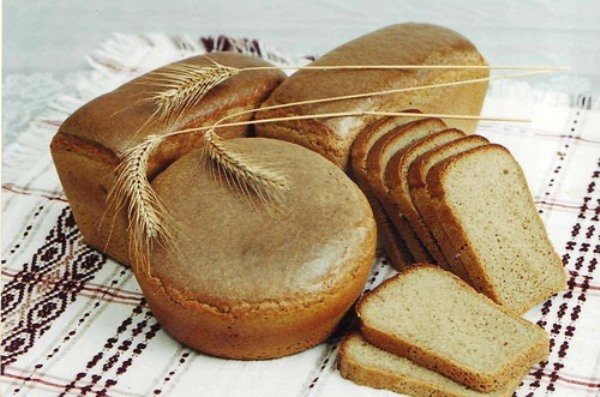 Подготовили:Воспитатель - Яртым Г.А.Педагог по изо  -  Голованова Е.Ю.г. Воронеж 2014г.Программное содержание:Через поисково-исследовательскую деятельность закрепить знания детей о долгом пути хлеба от поля до стола; закрепить знания зерновых культур: пшеница, рожь.Формировать уважение к труду людей сельскохозяйственных профессий: тракторист, комбайнёр, мельник, пекарь.Активизировать и расширять словарь детей: подбор однокоренных и прилагательных слов к слову «хлеб». Формировать ритмическую культуру речи через логоритмические упражнения.Формировать умение ориентироваться по карте с символами и цифрами; закрепить знания детей о пешеходном переходе.Воспитывать эстетическое восприятие окружающего мира. Совершенствуем навыки рисование тонкой костью, ватной палочкой.Учить составлять узор из знакомых элементов/листики, точки, круги/.Развивать воображение, фантазию, мышление и память.Предварительная работа:Чтение русской народной сказки «Колосок».Рассматривание колосков ржи и пшеницы.Рассматривание муки разного сорта, хлебобулочные изделия.Рассматривание иллюстраций «От зерна до хлеба», картинок с изображением сельскохозяйственных машин.Дидактическая игра «Откуда хлеб пришёл?».Рассматривание и рисование декоративных элементов узора.Материал:Модели  для игровой деятельности: «Магазин «ХЛЕБ»; «Пекарня», «Мельница».Колосья пшеницы, ржи; пшеничная мука, ржаная мука; хлебобулочные изделия.Иллюстрации «От зерна до хлеба», картинки с изображением сельскохозяйственных машин;Карта-схема для путешествия «Откуда хлеб пришёл?».Материал для рисования.Ход деятельности:Воспитатель предлагает детям отгадать загадку:Есть такие слова:«Он всему голова».Хрустящей корочкой одетМягкий чёрный, белый …(ответы детей)Воспитатель: Да, верно, мы с вами поговорим именно о хлебе. А как можно ласково назвать хлеб? /ответы детей/.Воспитатель: А какой бывает хлеб? /подвожу ответы детей к тому, что хлеб бывает румяный, душистый, ароматный, горячий, мягкий, подгорелый, пышный, белый, чёрный/.Воспитатель: Да, ребята, хлеб бывает разный, но он обязательно полезный и вкусный. В нём содержится много витаминов, которые помогают нам быть здоровыми. Ребята! Вы любите путешествовать? У меня есть карта-схема, по которой мы можем проследить и узнать откуда хлеб пришёл? /Предлагаю детям определить  куда по карте мы должны отправиться. Дети определяют, что стрелка с цифрой 1 приведёт нас в «Магазин»/Я предлагаю отправиться в хлебный отдел магазина, но чтобы нам попасть в магазин нужно перейти дорогу. Как правильно нам перейти дорогу? / по пешеходному переходу/Мы по городу идём,Мы в беду не попадём,Потому что твёрдо знаем-Правила мы выполняем.  И мы, ребята, выполняем с вами правила дорожного движения, поэтому и перешли дорогу по пешеходному переходу. Вот мы уже и в магазине.А почему этот отдел магазина называется хлебным? / ответы детей/. А как одним словом назвать все эти изделия? /ответы детей/Молодцы! А чтобы узнать откуда  хлеб в магазин попал мы должны отправиться в путешествие дальше.  /Дети по карте-схеме находят стрелку с цифрой 2 и  определяют  куда они должны идти дальше. Стрелка с цифрой 2 приводит детей в «Пекарню»/.В «Пекарне» разбираем с детьми кто трудится в пекарне, знакомлю с профессией пекаря.  На столе у «пекаря»  лежит белый и чёрный хлеб с пшеничной и ржаной мукой.Ребята, а почему у пекаря хлеб белый и чёрный? /Подвожу ответы детей к тому, что цвет хлеба зависит от муки. Рассматриваем  муку/.А теперь давайте вспомним какие продукты нужны для того, чтобы испечь хлеб? /мука, дрожжи, соль, сахар, вода/.А где же делают муку? /на мельнице/.Нам пора отправляться дальше. Стрелка 3 приводит всех на «Мельницу». Разбираем с детьми кто трудится на мельнице, знакомлю с профессией мельника. Также предлагаю детям рассмотреть колосья ржи и пшеницы и определить разницу. Подвожу ответы детей к тому, что из пшеницы делают пшеничную муку, а из ржи – ржаную.Физкультминутка: «Колосок»При показе пшеничного колоска дети приседают,При  показе ржаного - становятся на носочки.Ребята, нам пора путешествовать дальше. Кто из вас знает, а где же растёт пшеница с рожью? /на поле/.Стрелка 4 приводит детей к стенду, где расположены все иллюстрации по теме «Работа в поле».Воспитатель  рассматривая  иллюстрации ведет с детьми беседу:Да не сразу стали зёрнаХлебом тем, что на столе.Люди долго и упорноПотрудились на земле.Весной, как только растает снег и просохнет земля, в поле выходит трактор.Логоритмическое упражнение  «Трактор» Тара-тара-тара-ра - - - дети имитируют движения трактораИз колхозного двора Выезжают трактора. Будем землю пахать,Будем хлеб засевать.Воспитатель: Трактористы вспахали землю. Земля стала мягкой, рыхлой, послушной. Теперь можно начинать сеять! К трактору прикрепляют сеялки и те ровными, аккуратными рядами укладывают в почву зёрна.Физкультминутка: «В землю зёрнышко попало».В землю зёрнышко попало,  (приседают)Прорастать на солнце стало ( руки над головой).Дождик землю поливал,И росточек подрастал (медленно встают).К свету и теплу тянулсяИ красавцем обернулся.И вот зёрна созрели.Логоритмическое упражнение «Комбайнёр»Поле хлебное созрело, ---------дети имитируют движения комбайнаЖатва жаркая близка,И комбайн берётся смелоВсё собрать до колоска.Воспитатель: Хоть и собрано зерно, да не хлеб ещё оно. После того как зерно высушат его везут на мельницу.  /Вопросы для закрепления профессий/Кто работает в поле? /тракторист, комбайнёр, шофёр/Кто работает на мельнице? /мельник/Кто работает в пекарне? /пекарь/Кто работает в магазине? /продавец/Вот как много людей работают, чтобы вырастить хлеб, который мы едим каждый день. Это и тракторист, и комбайнёр. А одним словом – хлеборобы. Поэтому к хлебу надо относиться бережно.Когда мы свами садимся кушать, мы кладём хлеб не просто на стол, а на тарелочку. Кто нам может помочь, сделать тарелочки красивыми?Педагог по изо: Здравствуйте, ребята! Вы сегодня много узнали о хлебе. Чтение стихотворения С. Погореловского
Вот он - хлебушек душистый.
Вот он - теплый, золотистый,
В нем - здоровье наше, сила,
В нем - чудесное тепло.
Сколько рук его растило, 
охраняло, берегло!Педагог предлагает детям украсить тарелочку для хлеба. Перед рисованием педагог предлагает разогреть  ручки.Пальчиковая гимнастика «Маленький художник»Раз, два, три, четыре, пять –Я умею рисовать.На листе и на холсте,На свету и в темноте:Вот помощники мои,Их, как хочешь, поверни.Хочешь эдак, хочешь так –Не обидятся никак.Педагог обращает внимание детей на то, как располагают узор  на тарелочке /в центре. по краю/,предлагает детям выбрать средства для рисования /кисть для примакивания, ватную палочку для кружков, краску дети выбирают по желанию из предложенной педагогом самостоятельно/Дети выполняют работу. По окончанию работы педагог обращает внимание детей, на то что на таких красивых тарелочках и должен лежать хлебушек. 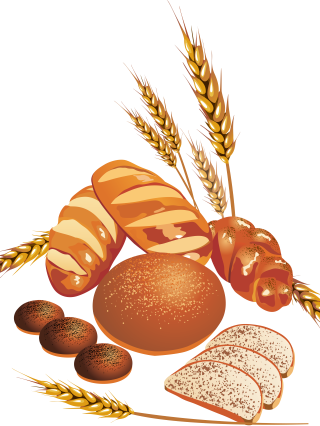 